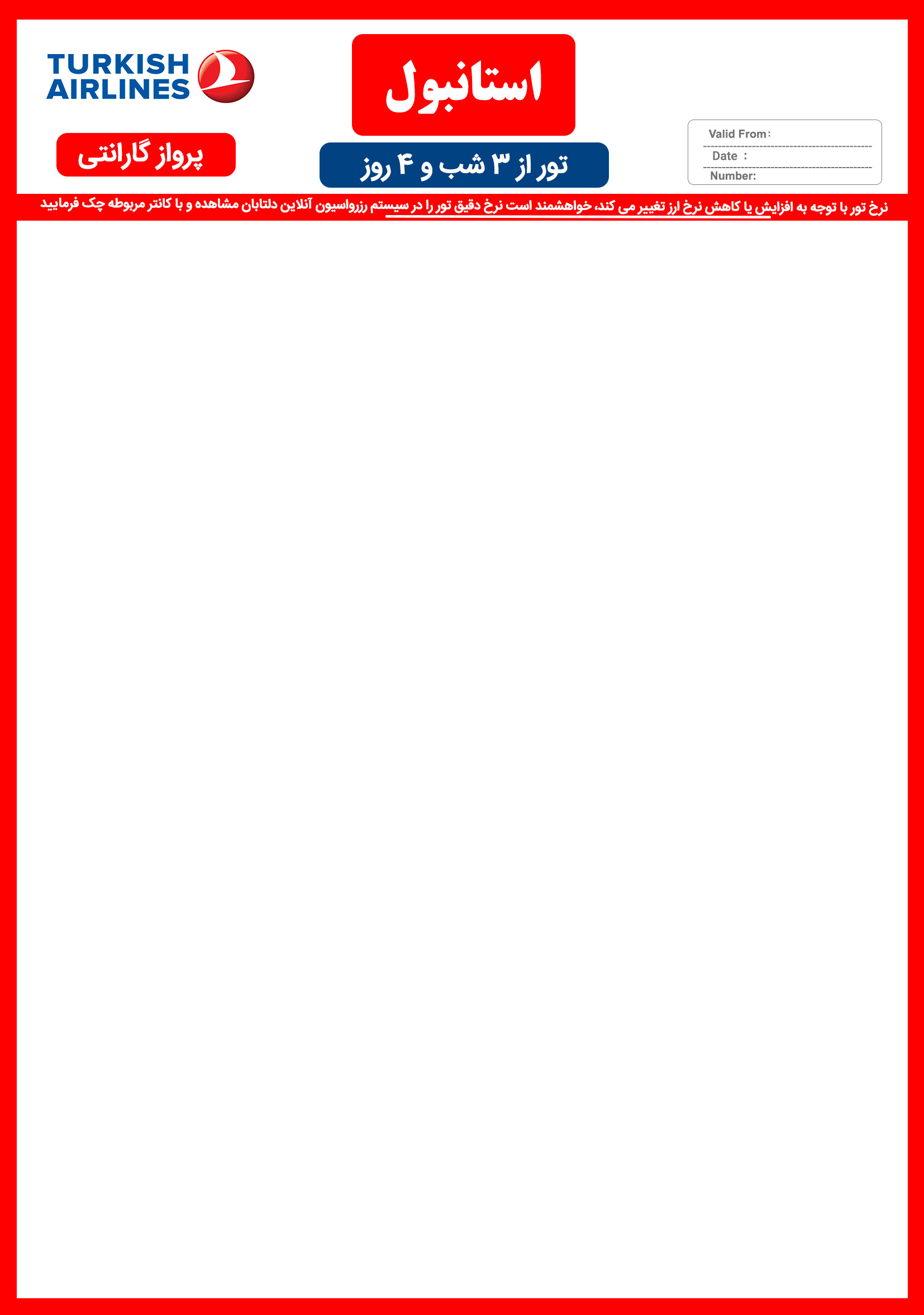 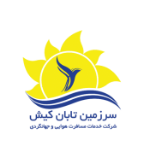 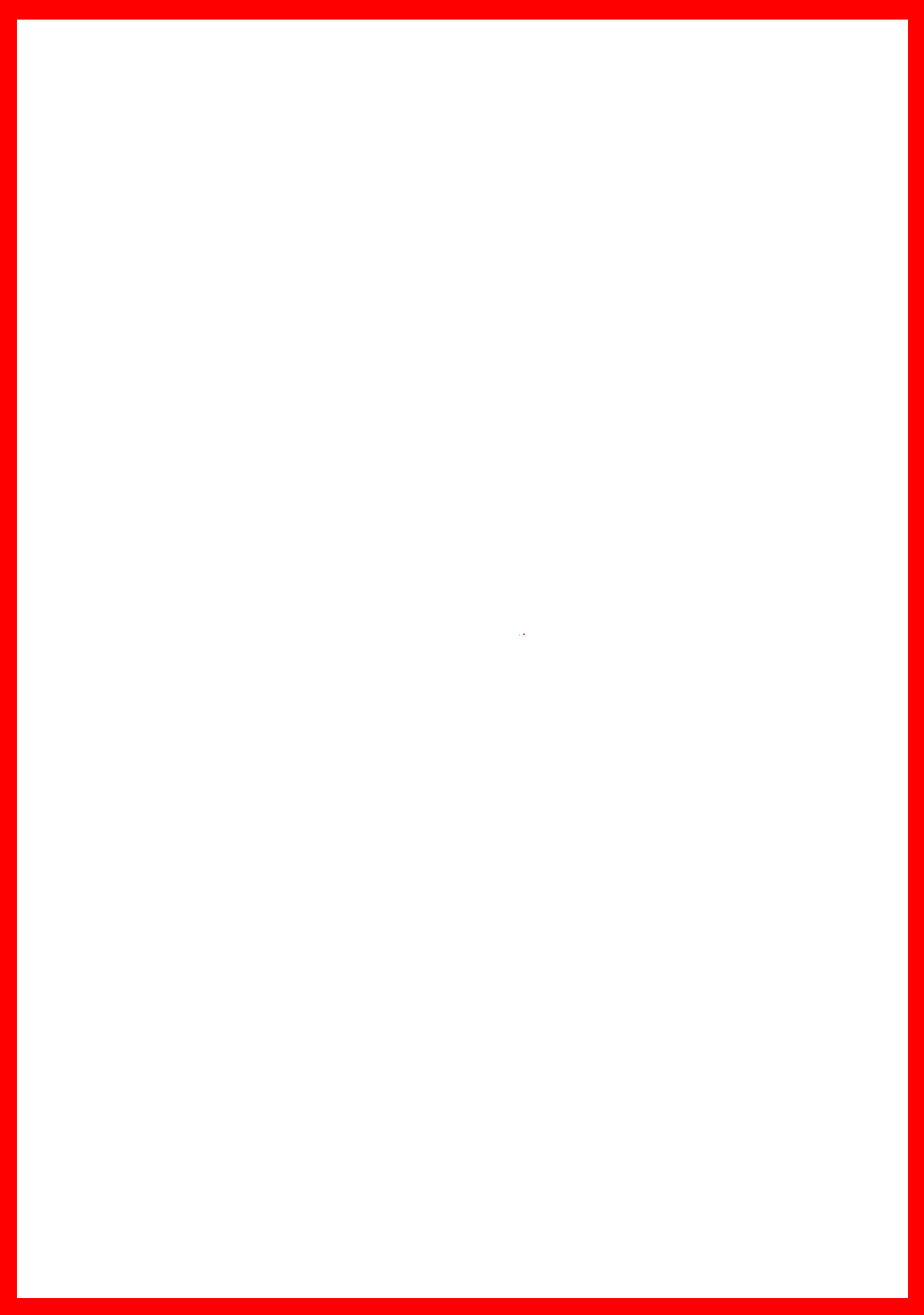 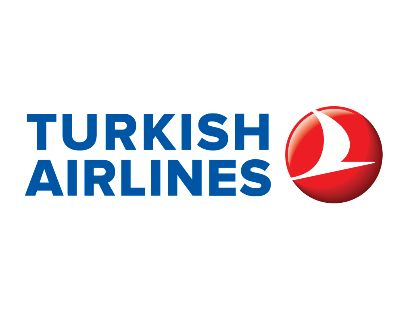 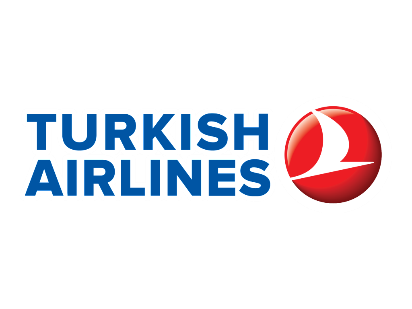 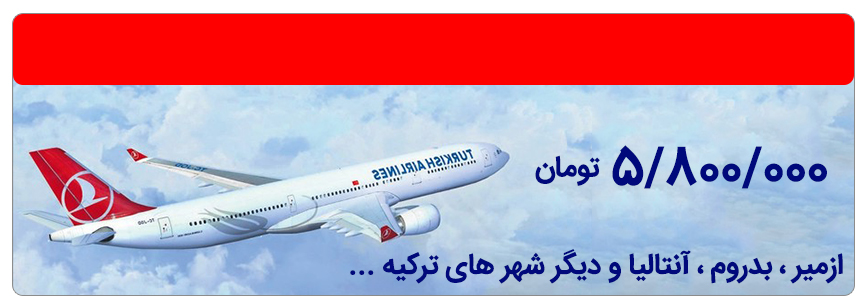 ردیفهتلدرجهسرویسموقعیتهرنفر در اتاق دو تختههرنفر در اتاق دو تختهاتاق یک تختهاتاق یک تختهکودک با تختکودک با تختردیفهتلدرجهسرویسموقعیتسه شبشب اضافهسه شبشب اضافهسه شبشب اضافه1Grand Milan*3BBFatih50  $17  $95  $32  $28  $9  $2Sabena*3BBFatih50  $17  $101 $34  $25  $8  $3White Monarch*4BBSisil66  $22  $132 $44  $35  $12  $4Nova Plaza Taksim /Nova Plaza park*4BBTaksim76  €25 €151 €50  €76 €25  €5The Marmara Sisli*4BBSisil110 $37  $221 $74  $47 $16  $6BVS LUSH TAKSIM*4BBTaksim123 $41  $246 $82  $63 $21  $7Lazzoni*5BBBeyoglu132 $44  $217 $72  $79 $26  $8The central palace*4BBTaksim113 €38  €227 €76  €50 €17  €9Double Tree By Hilton*5BBPiyalepasa135 €45  €271 €90  €47 €16  €10Taksim Square*4BBTaksim129 €43  €258 €86  €66 €22  €11Hilton Bomonti*5BBBomonti151 €50  €299 €100  €79 €26  €12Radisson Blu Sisli*5BBSisli148 €49  €296 €99  €69 €23  €13Lemerdian Etiler*5BBBesiktas180 €60  €350 €117  €63 €21  €14CVK Park Bosphorus*5BBBeyoglu176 €59 €353 €118  €72 €24  €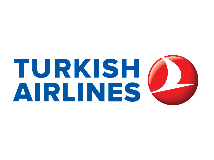 